Сумська міська радаВиконавчий комітетРІШЕННЯРозглянувши електронну петицію Дубінського Є.Б. «змінити маршрут №19 (Роменська-Ковпака) на тролейбусний маршрут», розміщену на веб-порталі «Єдина система місцевих петицій» (http://e-dem.in.ua/sumy/Petition/View/1286), у зв’язку із наявністю в існуючий схемі руху тролейбусного маршруту № 6 «Роменська – Центролит» та відсутністю достатньої кількості тролейбусів, відповідно до статті 231 Закону України «Про звернення громадян», пункту 4.3 розділу 4 «Положення про порядок подання електронних петицій та їх розгляду органами місцевого самоврядування міста Суми», затвердженого рішенням Сумської міської ради від 25.10.2017 р. № 2692-МР, керуючись статтею 40 Закону України «Про місцеве самоврядування в Україні», виконавчий комітет Сумської міської радиВИРІШИВ:1. Не підтримати електронну петиції Дубінського Є.Б. «змінити маршрут №19 (Роменська-Ковпака) на тролейбусний маршрут», розміщену на веб -порталі «Єдина система місцевих петицій» ( http://e-dem.in.ua/sumy/Petition/View/1286).2. Відділу транспорту, зв’язку та телекомунікаційних послуг Сумської міської ради (Яковенко С.В.) повідомити Дубінського Є.Б. про прийняте рішення із зазначенням підстав не підтримання електронної петиції.В.о. міського головиз виконавчої роботи		                                                        В.В. ВойтенкоЯковенко 700-667_____________________________________________________________Розіслати:  Журбі О.І., Кохан А.І., Яковенку С.В.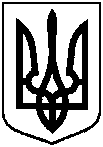 від   09.10.2018  №  534Про розгляд електронної петиції Дубінського Є.Б. «змінити маршрут №19 (Роменська – Ковпака) на тролейбусний маршрут»